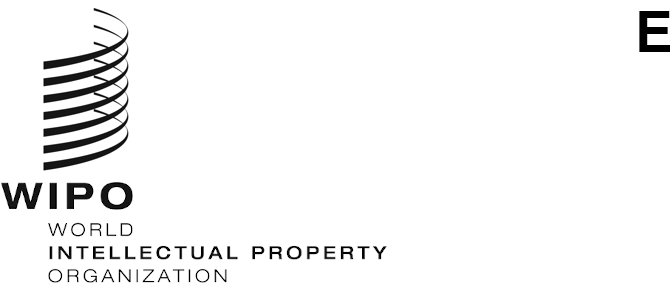 PCT/WG/13/7ORIGINAL: EnglishDATE: April 2, 2020Patent Cooperation Treaty (PCT) Working GroupThirteenth Session
Geneva, May 26 to 29, 2020Coordination of Technical Assistance Under the PCTDocument prepared by the International BureauPCT Technical Assistance ActivitiesAt its fifth session in 2012, the Working Group agreed that reports on technical assistance projects relating to the PCT should be included as a regular agenda item for future sessions of the Working Group (see paragraph 20 of document PCT/WG/5/21).At each subsequent session of the Working Group, the International Bureau has submitted a working document containing information on PCT related technical assistance activities for developing countries that have a direct bearing on the use of the PCT, as well as the work plan covering such activities planned to be carried out in the remainder of the respective year (see, for example, document PCT/WG/12/22, submitted to the twelfth session of the Working Group).This document provides information on PCT technical assistance activities undertaken by the International Bureau in 2019 and thus far in 2020, as well as activities planned for remainder of 2020.  Certain activities that were planned in the first half of 2020 were cancelled due to the COVID-19 pandemic.  In addition to technical assistance activities that have a direct bearing on the use of the PCT by developing countries, the document provides an update on technical assistance related to the PCT carried out under the supervision of other WIPO bodies.Technical Assistance Activities that have a Direct Bearing on the Use of the PCT by Developing CountriesInformation on technical assistance activities that have a direct bearing on the use of the PCT by developing countries is set out in Annexes I and II to this document;  all technical assistance activities have been included if at least one of the beneficiary countries is among the States eligible for PCT fee reductions in accordance with item 5 of the PCT Schedule of Fees that entered into force on January 1, 2020.  Annex I contains a comprehensive list of all such technical assistance activities undertaken in 2019.  Annex II contains a list of all such activities that have been performed thus far in 2020, as well as events that have been planned for the remainder of 2020.  The table also shows events that were planned in the first half of 2020 but have been cancelled due to the COVID-19 pandemic.  For further background on the planning and delivery of this technical assistance, see paragraphs 5 to 11 of document PCT/WG/6/11.PCT-Related Technical Assistance Activities carried out under the Supervision of other WIPO BodiesAs explained in paragraphs 12 and 13 of document PCT/WG/6/11, many technical assistance activities relating to developing the patent systems of developing countries, as envisaged by PCT Article 51, that extend beyond activities which have a direct bearing on the use of the PCT by developing countries are carried out under the supervision of other (non-PCT) WIPO bodies, notably the Committee on Development and Intellectual Property (CDIP), the Committee on WIPO Standards (CWS) and the WIPO General Assembly.While a detailed listing of all such activities and projects would go beyond the scope of the present document, the following paragraphs provide some examples of such activities and projects with reference to the relevant program in the Program and Budget for the 2020/21 biennium.  Documents on the coordination of technical assistance for sessions of the Working Group since 2013, most recently document PCT/WG/12/22 for the twelfth session, also include details on these activities. Program 15 "Business Solutions for IP Offices", under the responsibility of the Global Infrastructure Sector, includes activities towards improving the services that Offices, primarily in developing countries, offer for the administration of IP rights, including patents.    As of the end of 2018, 84 IP Offices from developing countries were using the WIPO IP Office Suite of applications, including the WIPO Industrial Property Administration System (IPAS).  One of the implementation strategies in the Program and Budget 2020/21 is to provide fully online and paperless services to IP Offices through the enhancement of modules for online services (WIPO File and WIPO Publish), and their integration with IPAS.  The report of technical assistance provided at the eleventh session of the Working Group (see paragraph 6(a) of document PCT/WG/11/22) provides further information on the WIPO IP Office Suite.WIPO CASE - Centralized Access to Search and Examination is another part of Program 15.  WIPO CASE provides a platform to share search and examination documentation related to patent applications in a secure manner, and is linked to the One Portal Dossier (OPD) system developed by the IP5 Offices for information exchange.  This enables IP Offices to increase the efficiency and quality of their search and examination process.  Further information on WIPO CASE is available on the WIPO website at https://www.wipo.int/case/en/. Part of Program 13 "Global Databases" under the Global Infrastructure Sector includes the PATENTSCOPE database.  PATENTSCOPE is available in all 10 PCT publication languages, provides access to more than 83 million patent documents, including more than 3.8 million published PCT applications, covering collections from 60 national/regional Offices, many of which are searchable in full text format.  Information on PCT national phase processing is available for 74 national or regional Offices.  In September 2019, a new interface for PATENTSCOPE was released to coincide with the launch of the WIPO IP Portal, a one-stop-shop for accessing all online IP services provided by WIPO.  At the same time, the chemical structure search facility was enhanced to make it possible to search by drawing an individual sub-structure;  previously, chemical structure search had been limited to full structures.  Individual fragments can now be searched on more than 10 million chemical structures in PATENTSCOPE, allowing more results to be retrieved.   PATENTSCOPE was further improved in February 2020 to allow users to access patent family related information for PCT applications, and to add a new searchable field for the Cooperative Patent Classification (CPC) of documents.  The PATENTSCOPE database contains more than 200 million CPC entries corresponding to more than 40 million distinct patent filings.  Further information on PATENTSCOPE is available on the WIPO website at https://www.wipo.int/patentscope/en/. Under Program 14 "Services for Access to Information and Knowledge" under the responsibility of the Global Infrastructure Sector, nearly 1,000 Technology and Innovation Support Centers (TISCs) have been established since 2009 in 80 Member States.  Among the services provided by TISCs is help to developing countries in accessing and making more effective use of patent information, and of search tools and databases.  In 2019, onsite training events in patent search and analytics were organized in 32 countries and more online training possibilities have been made available.  Practical guides to identify and use inventions in the public domain have also been promoted in TISC networks requesting further innovation support resources and services.  Further information on TISCs is available on the WIPO website at https://www.wipo.int/tisc/en/ and paragraph 59(ii) of the Director General's Report on the implementation of the Development Agenda for 2019 (document CDIP/25/2).   Other parts of Program 14 "Services for Access to Information and Knowledge" include the Access to Research for Development and Innovation (ARDI) and Access to Specialized Patent Information (ASPI) programs.  The ARDI program provides free or low cost access through a public-private partnership to around 8,000 subscription-based scientific and technical journals and 34,000 e-books and reference works for registered institutions in 125 developing and least developed countries.  The ARDI program is one of the five programs in Research4Life, which aims to reduce the knowledge gap between high-income countries and low- and middle-income countries by providing affordable access to scholarly, professional and research information.  Over 10,000 institutions are registered with Research4Life, which enables access to access to over 23,000 journals and over 86,000 books and reference works made available in these programs.   The ASPI program continued to provide free or low cost access to commercial patent search and analytical services to over 140 registered institutions in 51 developing and least developed countries.  The WIPO website provides further information on the activities and eligibility criteria for the ARDI and ASPI programs at https://www.wipo.int/ardi/en/ and https://www.wipo.int/aspi/en/, respectively.  Paragraph 59(iii) of the Director General's Report on the implementation of the Development Agenda for 2019 (document CDIP/25/2) also provides further details of these programs.Program 11 "The WIPO Academy" under the responsibility of the Development Sector, provides training and human capacity building activities for developing countries, least developed countries and countries in transition.  Training is offered through the Professional Development Program for government and public sector officials, the Summer School Program for students and young professionals, the Academic Institutions Program, and the Distance Learning Program.  The WIPO website provides further information on the programs of the WIPO Academy at https://www.wipo.int/academy/en/, including the WIPO Academy Annual Report 2018, which presents the Academy's achievements in 2018 and highlights the latest developments, including new partnerships and courses offered.  Paragraph 10 of the Director General's Report on the implementation of the Development Agenda for 2019 (document CDIP/25/2) also reports on recent activity in the WIPO Academy.Technical assistance activities aimed at facilitating the filing of communications in electronic form in developing and least developed countries and countries in transition, reflecting item 4 of the Agreed Statements by the Diplomatic Conference for the Adoption of the PLT, were considered by the WIPO General Assembly at its most recent ordinary session in 2019 (see document WO/GA/51/16).  General information on technical assistance undertaken by WIPO can be found on the WIPO website at https://www.wipo.int/cooperation/en/technical_assistance/.  This page includes a link to the Intellectual Property Technical Assistance Database (IP-TAD), available in English, French and Spanish. The Functioning of the PCT in Terms of Organizing Technical Assistance for Developing CountriesThe Working Group, at its fifth session in 2012, discussed the functioning of the PCT in terms of realizing its aims of organizing technical assistance for developing countries, based on document PCT/WG/5/6.  These discussions are summarized in paragraph 23 of the Summary by the Chair of this session (document PCT/WG/5/21) as follows: “23.	Some delegations which took the floor on this matter expressed their support for the suggestion set out in document PCT/WG/5/6 to await the discussions on the “External Review of WIPO Technical Assistance in the Area of Cooperation for Development” (document CDIP/8/INF/1) currently ongoing in the CDIP before considering how to proceed with regard to the technical assistance related parts of the PCT Roadmap recommendations.  In this context, some delegations reiterated the importance of drawing lessons from the report, for the PCT to take ownership of relevant parts of the recommendations made in that report and for there to be better coordination and clarity on the extent to which PCT was involved in technical assistance related projects undertaken by other areas of WIPO and supervised by other WIPO bodies, such as the CDIP.”The “External Review of WIPO Technical Assistance in the Area of Cooperation for Development” (document CDIP/8/INF/1) (the “External Review”) referred to in paragraph 23 of document PCT/WG/5/21 was performed as a component of a project endorsed by the Committee on Development and Intellectual Property (CDIP) at its fourth session in 2009.  The External Review included a review of PCT-specific technical assistance activities, which had been included in the External Review to follow up Recommendation 211bis of the PCT Roadmap recommendations endorsed by the Working Group at its third session in 2010 (see documents PCT/WG/3/2, PCT/WG/3/5 and PCT/WG/3/13 and paragraphs 14 to 137 of the report of the session, document PCT/WG/3/14 Rev.).  Recommendation 211bis of the PCT Roadmap recommendations can be found in paragraph 129 of document PCT/WG/3/14 Rev., as follows:“211bis.   It is recommended that a follow-up study be conducted by the IB to review and assess how well the PCT system has been functioning in terms of realizing its aim of disseminating technical information and facilitating access to technology as well as organizing technical assistance for developing countries.“The study should also propose recommendations and suggestions on how to improve the realization of that aim, including on sufficiency of disclosure, for consideration by Contracting States at the 4th session of the PCT Working Group, recognizing that action on certain issues may require discussion in other WIPO fora.“In this context, appropriate changes should be made in the proposed form for third party observations (document PCT/WG/3/6 Annex 2, p.2), including “sufficiency of disclosure” aspects, for discussion at the next session.  …”The International Bureau provided an update on the discussions of the External Review and related documents by the CDIP at each session of the Working Group that took place from 2013 to 2017.  Progress on the implementation of Recommendation 211bis and the discussions in the CDIP are also discussed in paragraphs 134 to 136 of the Update on the Implementation of the PCT Roadmap Recommendations annexed to the document “Further Development of the PCT System” discussed at the eleventh session of the Working Group in 2018 (see Annex II to document PCT/WG/11/5).At the eighteenth session of the CDIP, held in October/November 2016, the CDIP decided to close the sub-agenda item dealing with discussions of the External Review and open a sub-agenda item for the next six coming sessions “WIPO Technical Assistance in the Area of Cooperation for Development” focused on a six-point proposal (“the Spanish Proposal”) contained in Appendix I of the Summary by the Chair of the seventeenth session of the CDIP.  Discussions under the sub-agenda item “WIPO Technical Assistance in the Area of Cooperation for Development” began at the nineteenth session of the CDIP in May 2017.   At its twenty-fourth session in November 2019, the CDIP discussed a Report on the Implementation of Member States Decision on WIPO’s Technical Assistance (document CDIP/24/8).  This Report summarizes the actions taken under the six points of the Spanish Proposal, the discussions of the documents considered by the CDIP and the identified follow up.  Discussions on the External Review and related documents resumed at the twenty-fourth session of the CDIP.  Paragraph 8.11 of the Summary by the Chair of the session provides information on these discussions, as follows:“8.11.	  Discussion on An External Review of WIPO Technical Assistance in the Area of Cooperation for Development contained in documents CDIP/8/INF/1, CDIP/9/15, CDIP/9/16 and CDIP/16/6.  The Committee took note of the final implementation of the Revised Spanish Proposal, as attached in Appendix I of the Summary by the Chair of the CDIP/17.  The Committee further took note of the discussion related to documents CDIP/8/INF/1, CDIP/9/15, CDIP/9/16, and CDIP/16/6, and decided to use document CDIP/24/8 and any other possible future proposals submitted by Member States as a basis for further discussion.  The Committee decided that discussions related to WIPO Technical Assistance will continue under the sub-agenda item of “WIPO Technical Assistance in the Area of Cooperation for Development”.  The CDIP will therefore continue discussions on WIPO Technical Assistance in the Area of Cooperation for Development at its twenty-fifth session, due to take place from May 18 to 22, 2020.  In addition, the CDIP will consider two documents reporting on webinars on technical assistance provided by WIPO, including an independent evaluation (documents CDIP/25/3 and 4).  This follows the discussions under the Spanish Proposal at the twenty-third session of the CDIP of a document “Prototype of a Web-Forum on Technical Assistance” (document CDIP 23/9), where the CDIP “(…) requested the Secretariat to implement the webinar platform, as contained in option B, for an initial period of six months and provide an evaluation report on the webinar at the 25th session of the Committee, for further consideration” (see paragraph 8.1 of the Summary by the Chair of the twenty-third session of the CDIP). The update on the discussions of WIPO Technical Assistance in the Area of Cooperation for Development in the CDIP presented to the tenth session of the Working Group included a recommendation that, in order to avoid duplication of effort, the Working Group could await the outcome of the discussions of the proposal contained in Appendix I of the Summary by the Chair of the seventeenth session of the CDIP and its final implementation, along with related documents on technical assistance, including the External Review, before considering how to proceed with regard to the technical assistance related parts of Recommendation 211bis of the PCT Roadmap recommendations (see paragraph 13 of document PCT/WG/10/19).  In this regard, the Secretariat clarified that the discussions in the CDIP were additional to the reporting to the Working Group on PCT-related technical assistance, which would continue as a regular item, as agreed by the Working Group in 2012.  Any recommendations on the implementation of technical assistance that the CDIP would make in the future including a component relating to the PCT would return to the Working Group for consideration at a future session (see paragraph 126 of the Report of the tenth session, document PCT/WG/10/25).  The Working Group is invited to note the contents of this document.[Annexes follow]TECHNICAL ASSISTANCE ACTIVITIES THAT HAVE A DIRECT BEARING ON THE PCT(carried out in 2019)This Annex contains a comprehensive list of all technical assistance activities that have a direct bearing on the use of the PCT by developing countries undertaken in 2019, categorized according to the contents of the technical assistance activity undertaken, as follows:General Patent Related Information (denoted “A” in the tables).  Activity involving provision of information on patent protection and the international patent system in general covers events where talks are delivered on aspects of the patent system not exclusively concerning the PCT.  This may include introductory material on the patent system like how to apply for patent, the main legal requirements for an invention to be patentable, the benefits of patent protection, and possible alternatives such as utility models and safeguarding confidential business information as a trade secret.  Other subjects include national patent and regional patent systems, the importance and role of patent information including initiatives to facilitate access to technical information, and more detailed subjects like patent drafting.  In some events, information is included on the strategic protection of inventions and the role of patents in technology transfer delivered together with speakers from other organizations who can offer insight into local issues of concern to recipients.Detailed PCT Related Information (denoted “B” in the tables).  Detailed PCT seminars provide comprehensive coverage of the PCT.  In terms of formal requirements and the processing by the receiving Office, subjects covered include the elements required in an international patent application, the different filing methods available, the fees payable during the application process, making priority claims, correction of defects, rectification of obvious mistakes, recording of changes, and withdrawals.  The role and functions of the International Bureau and of the International Searching and Preliminary Examining Authorities are other key parts of a PCT seminar.  This covers international publication of the application, establishment of the international search report and international preliminary report on patentability, and options such as supplementary international search, amendments under Article 19 and the international preliminary examination procedure under Chapter II.  PCT seminars also discuss entry to the national phase, showing the acts performed by the International Bureau and those required by the applicant, and pointing out specific national requirements like translations and priority documents.  Furthermore, PCT seminars will often include a description of the services available through ePCT, the PATENTSCOPE database and references to further information sources on the WIPO website.PCT Related Training of Office Officials (denoted “C” in the tables).  Assistance to officials in Offices working under the PCT will cover parts of the PCT relevant to recipient Offices, whether acting in the capacity as a receiving Office, International Searching Authority, International Preliminary Examining Authority or designated/elected Office.  For example, assistance to Offices acting as both a receiving and designated Office will deal with processing applications prior to transmission to the International Bureau and on national phase entry.  With regard to national phase processing, activities also relate to capacity building for examination of applications in the national phase.  This assistance also provides the opportunity for Offices to raise specific issues with the International Bureau.ICT Related Assistance (denoted “D” in the tables).  Activity related to installation and technical assistance on use of ICT infrastructure covers the installation and training of staff on PCT IT tools and services, including the PCT Electronic Data Interchange system (PCT-EDI) and ePCT.  An integral part of this assistance will involve demonstrations of the systems and practical hands-on assistance to enable users to become proficient and derive full benefit from these tools.Assistance to Countries Considering Accession to the PCT (denoted “E” in the tables).  The International Bureau provides special assistance to countries considering accession to the PCT and to new Contracting States.  This includes providing information to countries interested in becoming a member of the PCT and advising them on modifications to national law prior to their accession.  The International Bureau also provides a post-accession training program to a new Contracting State.  This involves the International Bureau visiting the country to raise awareness and explain the PCT and patent system to the legal profession, research institutions and businesses, and to provide assistance to the national Office towards full implementation of the PCT and to begin functioning as a receiving Office.  Another part of the post-accession program is for officials from new Contracting States to receive practical training at WIPO in Geneva.Assistance to International Authorities (denoted “F” in the tables).  Finally, the International Bureau provides technical assistance to States on operating as an International Search and Preliminary Examining Authority.  This includes visiting an Office considering applying to become an International Authority to explain the procedure and requirements for appointment and to indicate areas where further technical work could be undertaken prior to making a formal application.  Following appointment, technical assistance can be provided to train officials prior to commencing operations.*	Denotes a country or Office involved in the providing technical assistance alongside the International Bureau at an event.[Annex II follows]Technical Assistance Activities that have a direct bearing on the PCT
(carried out so far in 2020/workplan for the remainder of 2020)This Annex contains a comprehensive list of all technical assistance activities that have a direct bearing on the use of the PCT by developing countries undertaken so far in 2020 and those currently planned for the remainder of 2020, categorized according to the contents of the technical assistance activity undertaken, as further explained in the introductory remarks to Annex I, above.  Many activities that were planned during the first quarter of 2020 did not take place due to the COVID-19 pandemic, and at the time of writing other events that were planned for later this year have been cancelled.  These events are indicated in a separate section of the table with the original planned dates of the activity.[End of Annex II and of document]DATEFUNDINGEVENT TYPECONTENTEVENT DESCRIPTIONCO-ORGANIZER(S)LOCATIONPARTICIPANTS FROMP.TYPEP. NUMBER2019-2REGPCT Workshop and SeminarBNational Workshop and SeminarSudan (SD)Sudan (SD)Office 3002019-2REGPCT Workshop and SeminafBNational Workshop and SeminarOman (OM)Oman (OM)Office902019-2REGPCT WorkshopCDePCT Advanced TrainingSouth Africa (ZA)South Africa (ZA)Office172019-2REGPCT Workshop and SeminarBNational PCT SeminarsONAPIDominican Republic (DO)Dominican Republic (DO)Users1052019-2REGPCT Workshop and SeminarBCPCT Study Visit at WIPOSwitzerland (CH)Colombia (CO)
Costa Rica (CR)
Cuba (CU)
Dominican Republic (DO)
Ecuador (EC)Office52019-3REGPCT WorkshopCTraining of Receiving Office OfficialsIndia (IN)India (IN)Office202019-3REGPCT Workshop and SeminarBCEPCT National SeminarBhutan (BT)Bhutan (BT)Office + Users282019-3REGWorkshopCWorkshop on substantive examination in PCT national phaseBahrain (BH)Bahrain (BH)Office42019-3REGPCT Workshop and SeminarBPCT Advanced Seminars in Shenzhen and HangzhouWIPO Office in China
CNIPAChina (CN)China (CN)Users2502019-4REG + FIT/JPOtherBCOn-the-job training for patent examiners OMPIC Morocco (MA)Djibouti (DJ)Office 32019-4REGPCT Workshop and SeminarBSeminar on WIPO Services and InitiativesGreece (GR)Greece (GR)Users1412019-4REGPCT Workshop and SeminarCDEAdvanced Training on ePCT and PCT ProceduresJordan (JO)Jordan (JO)Office62019-4REGPCT ISA/IPEA SupportCDFePCT Training for ISA/IPEA Philippines (PH)Philippines (PH)Office 502019-4REG + FIT/AUOtherBCOn-the-job training for patent examinersIP AustraliaAustralia (AU)Indonesia (ID)Office22019-4REGPCT Workshop and SeminarBPCT Roving Seminars DCIPZimbabwe (ZW)Zimbabwe (ZW)
ARIPO (AP)*University/
RI+ Users602019-4REGOtherBPCT and ePCT Filing Presentation Russian Federation (RU)Russian Federation (RU)Office + Users902019-4REGPCT Workshop and SeminarBCEWIPO Sub-Regional Workshop on Examination in the PCT National PhaseEgPOEgypt (EG)Egypt (EG)
Iraq (IQ)
Libya (LY)
Syrian Arab Republic (SY)Office302019-5REGPCT Workshop and SeminarBCPCT Seminar and TrainingNamibia (NA)Namibia (NA)Office + Users402019-5REGPCT Workshop and SeminarBCPCT SeminarsViet Nam (VN)Viet Nam (VN)Office + Users1792019-5REGPCT Workshop and SeminarABPCT National SeminarNigeria (NG)Nigeria (NG)University/
RI+ Users302019-5REGPCT Workshop and SeminarBNational Seminar on the PCT System WIPO Russia OfficeRussian Federation (RU)Russian Federation (RU)University/
RI+ Users502019-5FIT/KROtherAFNational Workshop on Search and Examination of Inventions related to Genetic ResourcesPhilippines (PH)Philippines (PH)
EPO (EP)*
Republic of Korea (KR)*
Switzerland (CH)*Office302019-6REGPCT Workshop and SeminarBPCT National SeminarINDECOPIPeru (PE)Peru (PE)
Spain (ES)*University/
RI+ Users702019-6REGPCT Workshop and SeminarBPCT National SeminarINAPIChile (CL)Chile (CL)
Spain (ES)*University/
RI+ Users3262019-6REGPCT Workshop and SeminarBDPCT National Roving SeminarsIP India
FICCI (India)
ASSOCHAM (India)India (IN)India (IN)Office + University/
RI + Users6502019-6REGPCT Workshop and SeminarCDePCT and PCT formalities examination trainingBelarus (BY)Belarus (BY)Office122019-6REGPCT Workshop and SeminarBCPCT SeminarSaint Kitts and Nevis (KN)Saint Kitts and Nevis (KN)Office + University/
RI + Users252019-7REGPCT Workshop and SeminarEPCT Promotional SeminarINPI-ARArgentina (AR)Argentina (AR)
Peru (PE)*Office + University/
RI + Users4152019-7REGPCT Workshop and SeminarCDERegional Seminar on the PCT for Lusophone African CountriesAngolan Institute of Industrial PropertyAngola (AO)Angola (AO)
Cabo Verde (CV)
Mozambique (MZ)
Sao Tome and Principe (ST)
ARIPO (AP)*
Brazil (BR)*Office252019-7REGOtherCENational Workshop for Patent Examiners on work-sharing in the PCT National Phase, Ethiopian Intellectual Property Office (EIPO)Ethiopia (ET)Ethiopia (ET)Office152019-8REGPCT Workshop and SeminarBCEPCT Regional Seminar for Latin American CountriesCosta Rica (CR)Argentina (AR)
Brazil (BR)
Chile (CL)
Colombia (CO)
Costa Rica (CR)
Cuba (CU)
Dominican Republic (DO)
Ecuador (EC)
El Salvador (SV)
Guatemala (GT)
Honduras (HN)
Nicaragua (NI)
Panama (PA)
Paraguay (PY)
Peru (PE)
Uruguay (UY)
Venezuela (Bolivarian Republic of) (VE)
EPO (EP)*
IP Key (EUIPO) (EM)*
Japan (JP)*
Spain (ES)*Office242019-8REGOtherACSub-Regional Meeting of Patent Examiners for Central American Countries and the Dominican Republic on the Implementation of the Manual on the Processing of Patent ApplicationsCosta Rica (CR)Costa Rica (CR)
Dominican Republic (DO)
El Salvador (SV)
Guatemala (GT)
Honduras (HN)
Nicaragua (NI)
Panama (PA)
IP Key (EUIPO) (EM)*
Spain (ES)*Office122019-8REGPCT Workshop and SeminarBPCT National SeminarMozambique (MZ)Mozambique (MZ)
ARIPO (AP)*Office402019-9REGPCT Workshop and SeminarBCEPCT Regional Seminar for ASEAN & SAARC Member StatesWIPO Singapore OfficeSingapore (SG)Bangladesh (BD)
Bhutan (BT)
Cambodia (KH)
India (IN)
Malaysia (MY)
Myanmar (MM)
Pakistan (PK)
Philippines (PH)
Singapore (SG)
Sri Lanka (LK)
Thailand (TH)
Viet Nam (VN)Office132019-9FIT/JPPCT Workshop and SeminarCRegional Seminar on the PCT for Selected African CountriesCompanies and Intellectual Property Authority, BotswanaBotswana (BW)Botswana (BW)
The Gambia (GM)
Ghana (GH)
Kenya (KE)
Lesotho (LS)
Malawi (MW)
Mauritius (MU)
Mozambique (MZ)
Rwanda (RW)
South Africa (ZA)
United Republic of Tanzania (TZ)
Zimbabwe (ZW)
ARIPO (AP)*
Japan (JP)*Office452019-9REGPCT WorkshopCExamination in the PCT National PhaseEAPORussian Federation (RU)Armenia (AM)
Azerbaijan (AZ)
Belarus (BY)
Kazakhstan (KZ)
Kyrgyzstan (KG)
Russian Federation (RU)
Tajikistan (TJ)
Turkmenistan (TM)
EAPO (EA)Office162019-9REGPCT Workshop and SeminarBCSeminar on IP and InnovationOCPICuba (CU)Cuba (CU)Office + University/RI502019-9REGPCT Workshop and SeminarBCDAdvanced ePCT Training for Offices and ApplicantsKIPIKenya (KE)Kenya (KE)Office + University/
RI + Users432019-9REGPCT Workshop and SeminarBCDWIPO Sub-Regional Workshop on the PCT for Selected Arab PCT Contracting StatesDirectorate of Industrial Development, Ministry of Commerce, Industry and TourismMauritania (MR)Comoros (KM)
Djibouti (DJ)
Mauritania (MR)Office + Users502019-9REGPCT Workshop and SeminarBNational Seminars on PCT System DevelopmentsWIPO Russian Office
RospatentRussian Federation (RU)Russian Federation (RU)University/
RI + Users202019-9REGPCT Workshop and SeminarBNational Seminar on PCT System DevelopmentsRospatentRussian Federation (RU)Russian Federation (RU)University/
RI + Users1202019-9REGPCT Workshop and SeminarBCEAPO Regional Seminar on the PCTEAPOKyrgyzstan (KG)Armenia (AM)
Azerbaijan (AZ)
Belarus (BY)
Kazakhstan (KZ)
Kyrgyzstan (KG)
Republic of Moldova (MD)
Russian Federation (RU)*
Tajikistan (TJ)
Turkmenistan (TM)
Ukraine (UA)
Uzbekistan (UZ)
EAPO (EA)*Office + Users502019-10REG + FIT/JPWorkshopCWorkshop on Examination in the PCT National PhaseOAPICameroon (CM)OAPI (OA)
Japan (JP)*Office82019-10REGPCT Workshop and SeminarDAdvanced ePCT TrainingRomania (RO)Romania (RO)Office + University/
RI + Users222019-10REGPCT Workshop and SeminarBCNational Seminar on the PCTARIPO
URSBUganda (UG)Uganda (UG)
ARIPO (AP)*
Kenya (KE)*Office + University/
RI + Users452019-10REGPCT ISA/IPEA SupportFAdvisory Mission to Eurasian Patent Office (EAPO)Russian Federation (RU)EAPO (EA)Office102019-10REGPCT Workshop and SeminarBCESub-Regional Seminar on the PCTTrinidad and Tobago (TT)Antigua and Barbuda (AG)
Barbados (BB)
Belize (BZ)
Jamaica (JM)
Saint Kitts and Nevis (KN)
Trinidad and Tobago (TT)
Peru (PE)*Office + University/
RI + Users252019-10REGPCT Workshop and SeminarBDAdvanced ePCT Training for Office and ApplicantsSENADIEcuador (EC)Ecuador (EC)Office + University/
RI + Users622019-10REGPCT Workshop and SeminarBAdvanced National Training for Patent and Trademark Attorneys on PCT and Madrid SystemsHungary (HU)Hungary (HU)
Visegrad Patent Institute (XV)Office + Users802019-11REGPCT WorkshopBCDTraining on the PCTMozambique (MZ)Mozambique (MZ)
Lesotho (LS)*
ARIPO (AP)*Office + Users302019-11FIT/JPWorkshopCInter-Regional Workshop on Patent Examination Quality ManagementJPO
WIPO Japan OfficeJapan (JP)Brazil (BR)
India (IN)
Indonesia (ID)
Malaysia (MY)
Mexico (MX)
Philippines (PH)
Singapore (SG)
Thailand (TH)
Viet Nam (VN)
Japan (JP)*Office182019-11REGPCT Seminar and WorkshopEWIPO-ASIPI Regional Roving SeminarInter-American Association of Intellectual Property (ASIPI)Paraguay (PY)Paraguay (PY)Office + Users802019-11REGPCT Seminar and WorkshopBWIPO-ASIPI Regional Roving SeminarASIPI
Brazilian Association of Intellectual Property (ABPI)
WIPO Brazil OfficeBrazil (BR)Brazil (BR)Office + Users602019-11REGPCT Seminar and WorkshopBWIPO-ASIPI Regional Roving SeminarASIPIColombia (CO)Colombia (CO)
EPO (EP)*Users302019-11REGPCT Seminar and WorkshopBWIPO-ASIPI Regional Roving SeminarASIPIMexico (MX)Mexico (MX)
EPO (EP)Users302019-11REGPCT Seminar and WorkshopBDWIPO Roving Seminars on the PCTIP India
CII (India)
ASSOCHAM (India)India (IN)India (IN)Office + University/
RI + Users3952019-11REGPCT Seminar and WorkshopBNational Seminars on the PCT and Madrid SystemUkraine (UA)Ukraine (UA)University/
RI + Users1302019-11REGPCT Seminar and WorkshopBCPCT National Seminar and Formalities and Patent Examiner TrainingThailand (TH)Thailand (TH)Office + Users1382019-11REGWorkshopCOn-the-job Training for Patent ExaminersLao People’s Democratic Republic (LA)Lao People’s Democratic Republic (LA)Office72019-11REGPCT Seminar and WorkshopABNational Workshop on the PCTJordan (JO)Jordan (JO)University/
RI + Users2002019-11REGPCT Seminar and WorkshopDAdvanced ePCT Training for Office UsersRepublic of Moldova (MD)Republic of Moldova (MD)Office62019-12REGPCT Seminar and WorkshopBCDTraining on the PCTSeychelles (SC)Seychelles (SC)Office102019-12REGPCT Seminar and WorkshopCExpert Mission to Industrial Property CenterIran (Islamic Republic of) (IR)Iran (Islamic Republic of) (IR)Office702019-12REGPCT Seminar and WorkshopDExpert Mission on ePCTTunisia (TN)Tunisia (TN)Office20DATEFUNDINGEVENT TYPECONTENTEVENT DESCRIPTIONCO-ORGANIZER(S)LOCATIONPARTICIPANTS FROMP.TYPEP. NUMBER2020-2REG + FIT/JPPCT Workshop CWorkshop on Examination in the PCT National Phase and Consultations on Examiner Training ManagementSouth Africa (ZA)South Africa (ZA)Office + Users352020-3REGPCT WorkshopCTraining on Patent Examination in the PCT National PhaseCambodia (KH)Cambodia (KH)Office52020-3REGPCT Seminar and WorkshopEPCT Assessment Mission and SeminarJamaica (JM)Jamaica (JM)Office + Users302020-5REGPCT Seminar and WorkshopBCPCT SeminarPanama (PA)Panama (PA)Office + Users2020-5REGPCT Seminar and WorkshopBCNational Seminar on the Patent Cooperation Treaty (PCT) System Developments, KrasnoyarskRussian Federation (RU)Russian Federation (RU)Office + Users2020-6REGPCT SeminarBAdvanced National Seminar on PCT and Madrid SystemsIndustrial Property Office of the Czech RepublicCzech Republic (CZ)Czech Republic (CZ)Users2020-8REGPCT Seminar and WorkshopCDPCT Regional Seminar for Latin American CountriesSIC ColombiaColombia (CO)Colombia (CO)Office2020-8REGOtherACSub-Regional Meeting of Patent Examiners for Central American Countries and the Dominican RepublicSIC ColombiaColombia (CO)Colombia (CO)UsersActivities Cancelled due to COVID-19 PandemicActivities Cancelled due to COVID-19 PandemicActivities Cancelled due to COVID-19 PandemicActivities Cancelled due to COVID-19 PandemicActivities Cancelled due to COVID-19 PandemicActivities Cancelled due to COVID-19 PandemicActivities Cancelled due to COVID-19 PandemicActivities Cancelled due to COVID-19 PandemicActivities Cancelled due to COVID-19 PandemicActivities Cancelled due to COVID-19 Pandemic2020-1REGPCT Seminar and WorkshopBCPCT National Seminar and TrainingNigeria (NG)NigeriaOffice + Users2020-2REGPCT Seminar and WorkshopBCDAdvanced ePCT Training for Intellectual Property Office of Viet Nam users and local applicants, HanoiViet Nam (VN)Viet Nam (VN)Office + Users2020-3REGPCT WorkshopCDePCT TrainingUganda (UG)Uganda (UG)Office2020-3REGPCT Seminar and WorkshopCPCT Study Visit to WIPOSwitzerland (CH)Jordan (JO)Office2020-3REGPCT Seminar and WorkshopBCE-Services of the PCT and of the Madrid System for Patent and 
Trademark PractitionersEstonia (EE)Estonia (EE)Office + Users